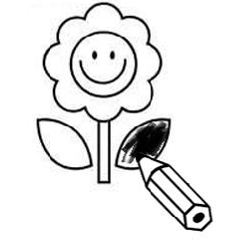 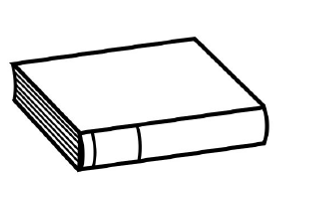 Lis le texte et          colorie l’image.	La famille Dragon se promène. Le père, un gros dragon aux écailles noires et jaunes, marche en premier.Derrière lui, la mère attend son petit. Elle a enfilé un manteau d'écailles vertes. Le petit, qui ressemble à son père, traîne derrière.Sa maman lui a mis un nœud rose sur la tête.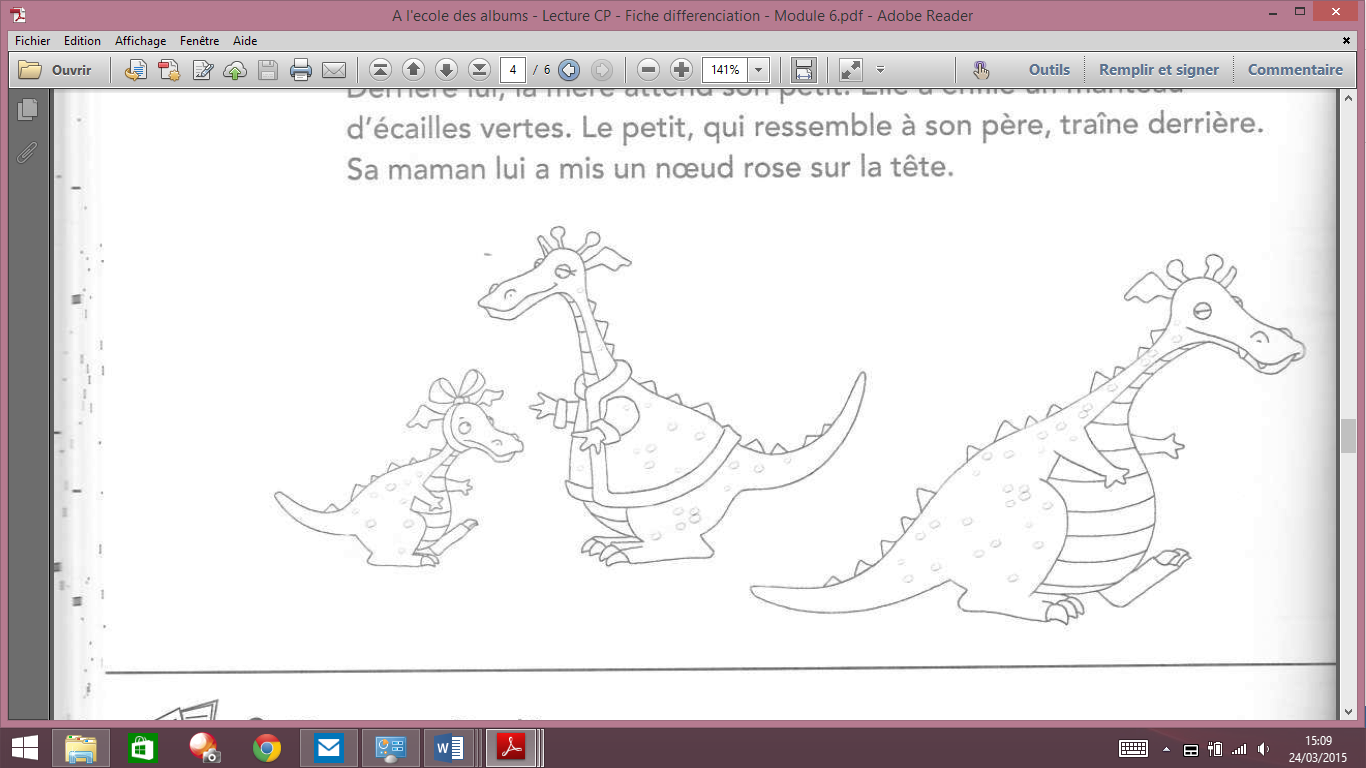 Lis le texte et            colorie l’image.	La famille Dragon se promène. Le père, un gros dragon aux écailles noires et jaunes, marche en premier.Derrière lui, la mère attend son petit. Elle a enfilé un manteau d'écailles vertes. Le petit, qui ressemble à son père, traîne derrière.Sa maman lui a mis un nœud rose sur la tête.